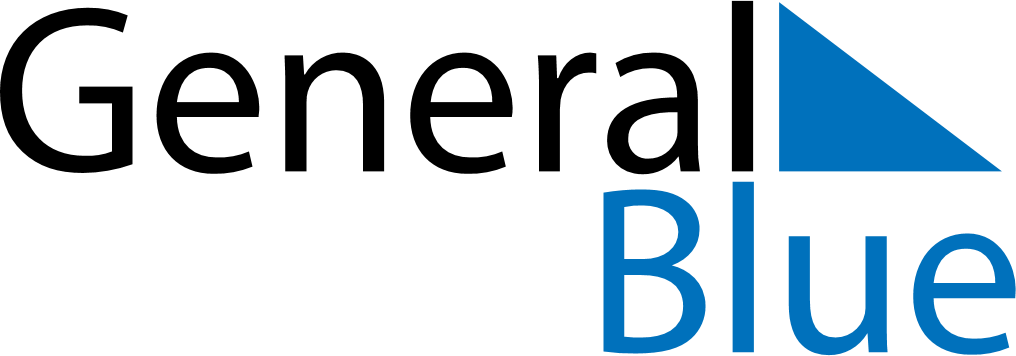 August 2024August 2024August 2024SingaporeSingaporeSundayMondayTuesdayWednesdayThursdayFridaySaturday12345678910National Day111213141516171819202122232425262728293031